附件2020年无纸化学法用法考试操作指南一、考试平台此次考试的系统可以自适应微信电脑版和微信手机版两种考试模式。在对话框内输入本单位全称：西安广播电视大学，系统可自动弹出单位专用考试链接。二、考试步骤第一步：扫描以下二维码，关注“法治西安”微信公众号。或在微信“通讯录”界面的右上角，点击添加按钮，查找“法治西安订阅号”。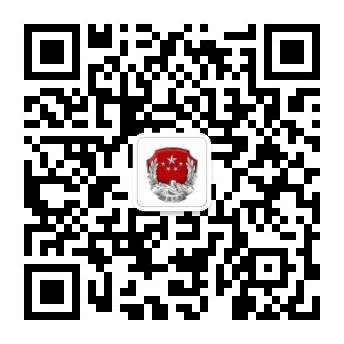 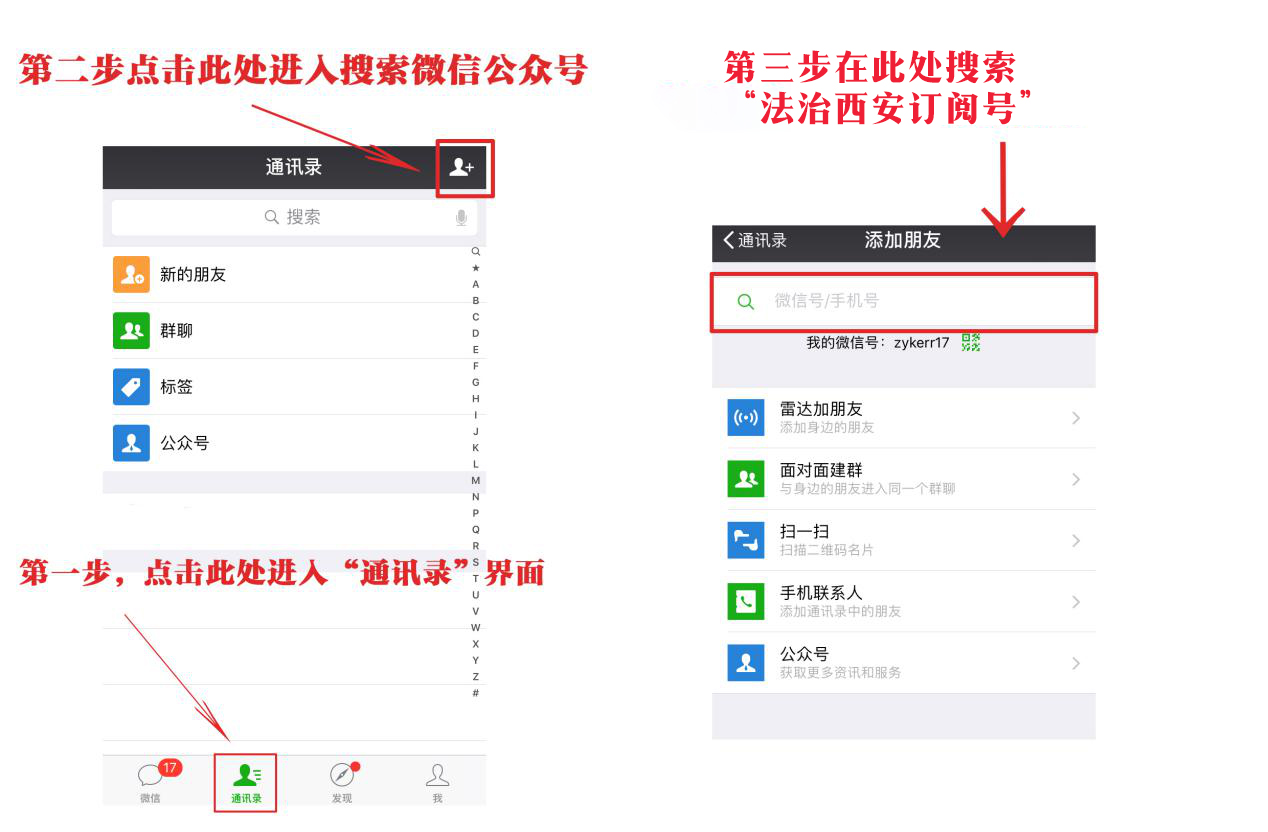 第二步：在微信对话框中输入本单位名称，点击“发送”。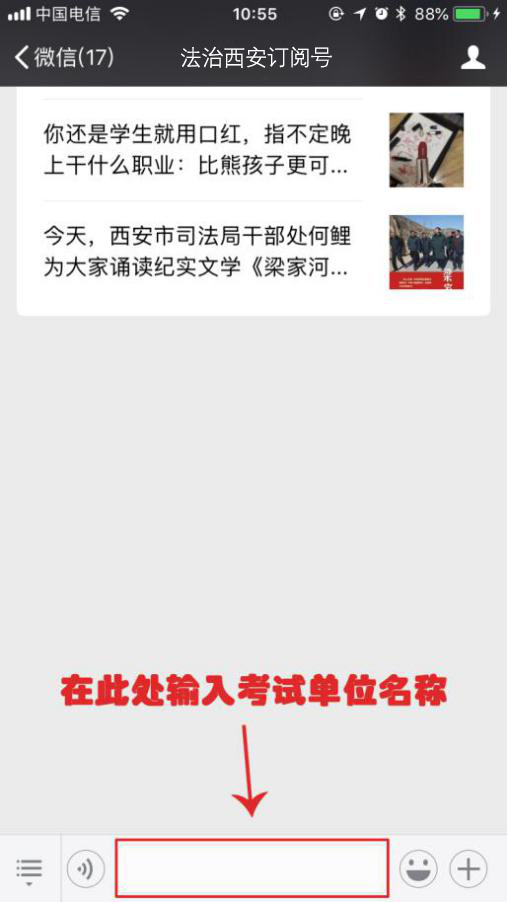 第三步：点击链接进入考试系统。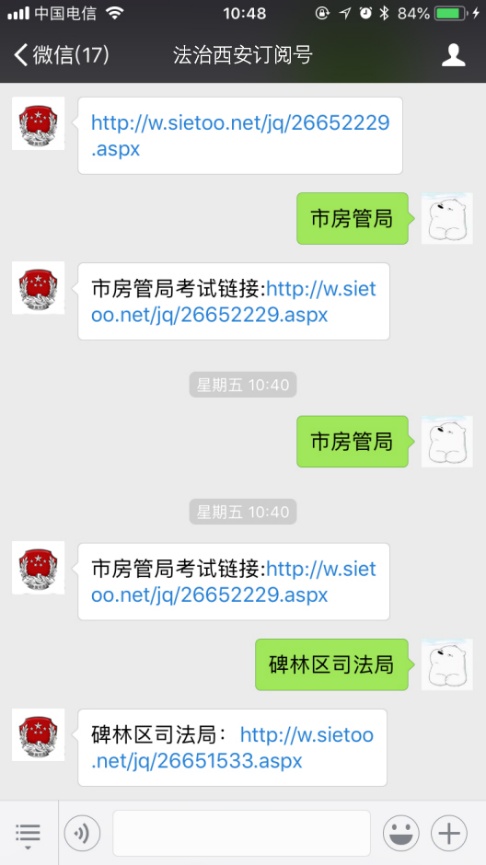 第四步：输入考生信息，开始答题。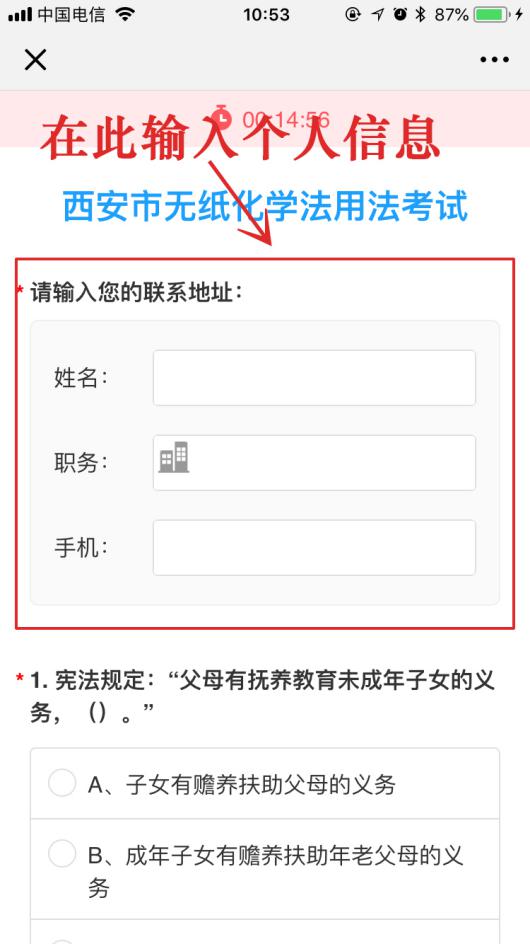 